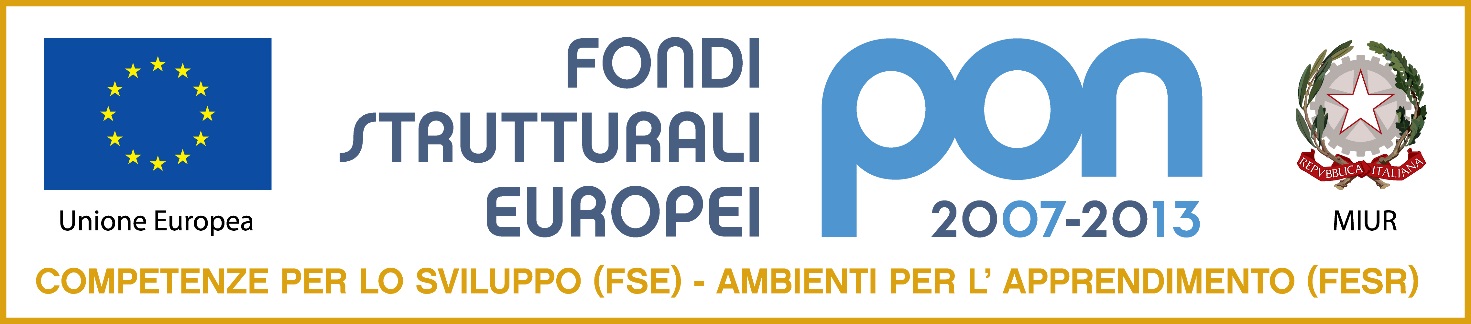 SCHEDA DI ADESIONEManifestazione “PON Per la Scuola” – Città della Scienza Napoli I risultati della programmazione 2007-2013 e il nuovo Programma Operativo “Per la Scuola - Competenze e ambienti per l’apprendimento” 2014-2020Venerdì 30 ottobre 2015 alle ore 10,00 sala NEWTON Da inviare entro il giorno 26 ottobre 2015 Email: tregiorniperlascuola15@gmail.comLa scheda deve essere compilata da ogni partecipante (Dirigente Scolastico o suo delegato) Per informazioni sulla manifestazione e l’organizzazione logistica contattare:l’Istituto Alberghiero “I. Cavalcanti” di Napoli , via Taverna del Ferro, 4 80146 Napoli Email dedicata all’iniziativa: tregiorniperlascuola15@gmail.comD.S.G.A. Dott.ssa Ermelinda Gargano teL 0815592588Prof.ssa Valeria Pirone – Cell 3476447298CHIEDEDi aderire al convegno del 30 ottobre 2015 a Napoli, Città della SCIENZAData ______________________Firma COGNOME E NOMECODICE FISCALE ISTITUTO DI APPARTENENZA CON INDIRIZZO, CAP E TELEFONOFUNZIONE E-MAILTelefono, cell